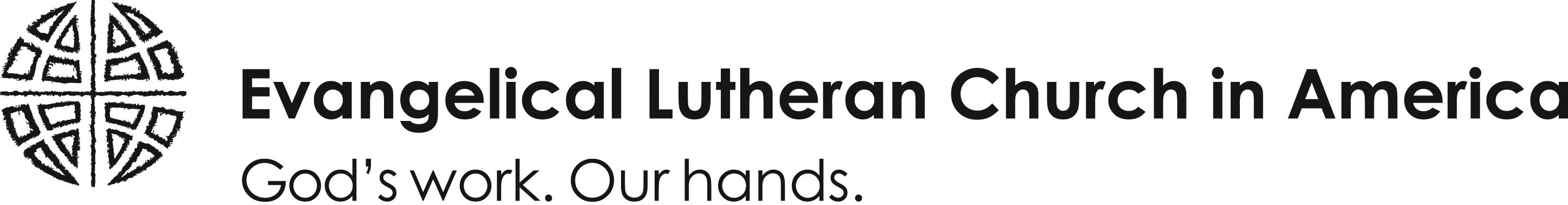 ELCA Congregational Stewardship SurveyConducting the SurveyThe purpose of this survey is to assist leaders in establishing a baseline assessment for some aspects of stewardship ministry in your congregation.  After a period of nine months or more, a second survey with the same questions will provide comparative data for analysis.  Because the content of most questions is based on the Rediscover Macedonia resources, results of the second survey will likely have greater significance if these resources are used by the congregation during the months between surveys.  It is recommended that one individual from at least 30 different households take the survey within a three-week period.  For congregations with membership less than 100 households 20 households participating is recommended.  It is most meaningful if this occurs prior to introduction of the Rediscover Macedonia resources.  The results will be most meaning if individuals from all age, ethnic and membership groups take the survey.  This would include staff, leaders, non-leaders, youth and new members.   The questions address specific perspectives and practices for both individuals and the congregation.  Most of the questions ask for a response ranging from Strongly Agree to Strongly Disagree.  There are a few open-ended and demographic questions.  Respondents are invited to answer each question with prompt discernment.  The survey should not take more than eight minutes.  There are no correct or wrong answers.  Survey Options	Option 1  Using the Online VersionThe ELCA is also offering an online version of the survey which can be taken at an on-line link supplied by the ELCA  Simply distribute this address to individuals in your congregation and ask them to input the correct congregational information.  After completing the responses, the participant will simply click “Submit.”    Each congregation that uses the online version is asked to provide the name of a contact person for your congregation to be contacted if questions arise in tabulating the data.  By participating in the online version, your congregation will not only receive the results of your survey, but also comparative results for other congregations.  This will provide a dynamic perspective when analyzing the results.   Option 2  Using the Offline VersionThe survey can be completed in hardcopy form from the ELCA.  The paper copies must be sent to the ELCA.  Simply print and distribute copies.  The survey can be distributed as a bulletin insert, prior to or after a worship service.  Again, try to have 30 or more individuals from different households complete the survey.  Collect the completed surveys and send them to the ELCA Research & Evaluation Team.  We will summarize the responses and contact you regarding interpreting the results.          For questions contact Neil Bullock at neil.bullock@elca.org or by telephone (773) 380-2884 extension 2884. 